目  录1.	TwinCAT 3图标介绍	32.	微超时状态说明	3TwinCAT 3图标介绍TwinCAT 3 XAE通过系统托盘中 TwinCAT 系统服务图标的颜色来识 TwinCAT  Runtime系统的状态。可能出现以下状态：微超时状态说明微超时状态显示XAE与远程托管的XAR之间的网路连接质量，连接质量的状况是参照当前连接超时的设置进行评估反馈的。超时设置在Choose Target界面进行设置，如下图：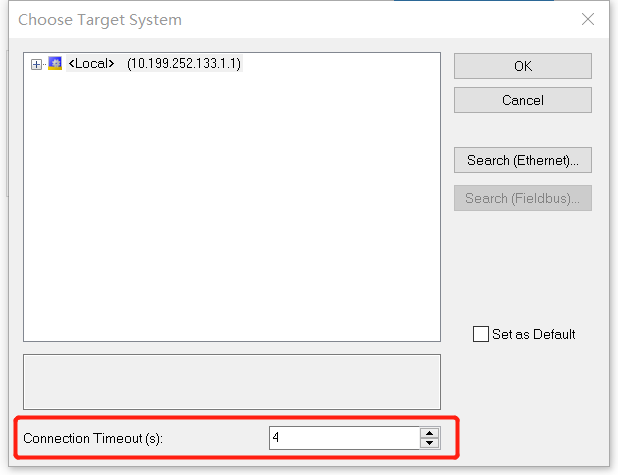 这里Connection Timeout被分成微超时和重复连接次数，计算结果如下：设置的Connection Timeout = 微超时*重复连接次数。下面举例说明下微超时和重复连接次数之间的区别：如果设置的Connection Timeouts ≥30s，则固定微超时=5s，重复连接次数等于Connection Timeouts/5，满足微超时5s*重复连接次数6次=30s；如果设置的Connection Timeouts ≥10s，则固定微超时=2s，重复连接次数等于Connection Timeouts/2，满足微超时2s*重复连接次数5次=10s；其他情况：微超时=500ms，重复连接次数等于Connection Timeouts*2。每次微超时后，系统都会尝试再次与目标系统通讯，此时也不会有错误信息弹出提示。但此信息会用于评估与目标系统连接质量状态。有以下三种情况：上海（ 中国区总部）中国上海市静安区汶水路 299 弄 9号（市北智汇园）电话: 021-66312666			北京分公司北京市西城区新街口北大街 3 号新街高和大厦 407 室电话: 010-82200036		邮箱: beijing@beckhoff.com.cn		广州分公司广州市天河区珠江新城珠江东路32号利通广场1303室电话: 020-38010300/1/2 	邮箱: guangzhou@beckhoff.com.cn		成都分公司成都市锦江区东御街18号 百扬大厦2305 室电话: 028-86202581 	邮箱: chengdu@beckhoff.com.cn		作者：张玉坤职务：华北区 技术工程师邮箱：yukun.zhang@beckhoff.com.cn日期：2022-12-9摘  要：TwinCAT3 XAE中可以通过系统托盘Server图标的颜色来识别远程托管实时核的状态。后文将详细描述。摘  要：TwinCAT3 XAE中可以通过系统托盘Server图标的颜色来识别远程托管实时核的状态。后文将详细描述。附  件：附  件：历史版本：历史版本：免责声明：我们已对本文档描述的内容做测试。但是差错在所难免，无法保证绝对正确并完全满足您的使用需求。本文档的内容可能随时更新，如有改动，恕不事先通知，也欢迎您提出改进建议。免责声明：我们已对本文档描述的内容做测试。但是差错在所难免，无法保证绝对正确并完全满足您的使用需求。本文档的内容可能随时更新，如有改动，恕不事先通知，也欢迎您提出改进建议。参考信息：Beckhoff Information System - English参考信息：Beckhoff Information System - English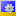 TwinCAT 3 Runtime 处于配置模式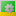 TwinCAT 3 Runtime 处于运行模式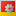 TwinCAT 3 Runtime 处于停止模式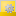 TwinCAT 3 Runtime 处于异常模式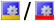 闪烁显示表示TwinCAT 3 Runtime 处于微超时状态闪烁状况颜色显示闪烁表示微超时状况黄条闪烁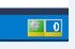 连接质量很好：少于四分之一的微超时时间。橙条闪烁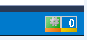 一级警告：已超四分之一的微超时时间。红条闪烁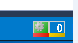 二级警告：已超一半的微超时时间。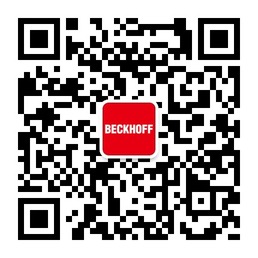 请用微信扫描二维码通过公众号与技术支持交流倍福官方网站：https://www.beckhoff.com.cn在线帮助系统：https://infosys.beckhoff.com/index_en.htm请用微信扫描二维码通过公众号与技术支持交流倍福虚拟学院：https://tr.beckhoff.com.cn/请用微信扫描二维码通过公众号与技术支持交流招贤纳士：job@beckhoff.com.cn技术支持：support@beckhoff.com.cn产品维修：service@beckhoff.com.cn方案咨询：sales@beckhoff.com.cn请用微信扫描二维码通过公众号与技术支持交流